ДЕПАРТАМЕНТ ОБРАЗОВАНИЯ И НАУКИ ГОРОДА МОСКВЫГОСУДАРСТВЕННОЕ БЮДЖЕТНОЕ ОБЩЕОБРАЗОВАТЕЛЬНОЕ УЧРЕЖДЕНИЕГОРОДА МОСКВЫ «АКАДЕМИЧЕСКАЯ ШКОЛА № 1534»(ГБОУ ШКОЛА № 1534 «АКАДЕМИЧЕСКАЯ») _____________________________________________________________________________________________________________________________________________________________________________________________________________________________________________________________________________________________________________________________________________________________________________________                                                                                                                                                                      ИНДИВИДУАЛЬНЫЙ ПРОЕКТучебное исследованиеМелкое частное предпринимательство в Калужской губернии Медынского уезда Износковской волости периода Новой экономической политикиПредметная область/направление: история, анализ данныхВыполнил: ученица 10 «Ф» класса                                                                         Безрукова Елизавета ДенисовнаНаучный руководитель: Лозбенев Игорь Николаевич                                                         Москва, 2022СодержаниеВведениеПолитика военного коммунизма окончательно подорвала экономику страны. Повсеместно процветали разруха, голод, спекуляция. На X съезде РКП(б) в марте 1921 года обсуждались три вопроса: о роли масс в строительстве нового общества, о форме государственного управления, об организации производства. Владимир Ильич Ленин осознает необходимость постройки государственного капитализма и предлагает план новой экономической политики.Исследование посвящено изучению процесса становления и развития частной предпринимательской деятельности Износковской волости Медынского уезда Калужской губернии на основании таблицы налогового учета 1925-1926 годов.АктуальностьАнализа используемых материалов ранее не проводилось. Экономическое развитие глубинки в период резкой смены политических и, отчасти, идеологических направлений, позволяет оценить понимание протекания этих процессов в широких слоях общества и его готовность к поддержке этих изменений, что, безусловно, должно представлять интерес на любых этапах общественно-политического развития страны.  Цель: Смоделировать социологический портрет предпринимателя Износковской волости Медынского уезда периода нэпа. Задачи:1)Определить основные направления новой экономической политики в отношении частного сектора, а также его особенности в данном районе 
2)Изучить материал таблицы3)Обозначить критерии систематизации4)Проанализировать полученные моделиОсновная частьЭтап по изучению теорииНэп – система управления экономикой в условиях однопартийной диктатуры и либерализации рынка. Налоговая политика в период нэпа делится на три периода - первый длится с 1921 по 1923, второй – с 1924 по осень 1926, третий – с осени 1926 по 1929. В первый период началось проведение денежной реформы, что было необходимо для установления эффективной налоговой системы – итогами являлись стабилизация отечественной валюты (1 червонец = 5 долларам США) и исчезновение скрытого эмиссионного налога. Во второй период стала очевидна необходимость в пересмотре общей тяжести налогообложения. Была поставлена задача «построения такой системы обложения крестьянского населения, которая, облегчая налоговое бремя для маломощных слоев крестьянства, по своему типу максимально приближалась бы к системе подоходного обложения». Прямые налогиС 26 июля 1921 года промышленные и торговые предприятия платят единый промысловый налог, состоящий из патентного сбора и уравнительного сбора, расчет которого шел с оборота (причем размеры первого определялись в центре, а второго – местными властями). Согласно постановлению СНК от 22 августа 1921 года «О местных денежных средствах» восстанавливались местные налоги, в результате чего получило развитие самоуправство местных органов власти, которое проявлялось в том числе в виде завышенных плат за квартиру, медицинское обслуживание, коммунальные услуги. 16 ноября 1922 года в городе появляется подоходный налог, который распространялся на все частнокапиталистические элементы. Единый сельскохозяйственный налог вводится 1 января 1924 года и заменяет собой продналог, провоцировавший дальнейшее падение курса рубля. Теперь оплата взималась червонцами, 5% от дохода двора, скидки давались только кооперации и коллективным хозяйствам. На крестьянах также висел подворно-денежный налог по принципу раскладки (для них самый крупный из всех), самообложение и натуральные повинности (постановление ЦИК и СНК СССР 29 августа 1924 года «О самообложении населения для удовлетворения местных общественных нужд»).Акцизы  В конце 1921 весь алкоголь, дрожжи, сахар, соль, табак , кофе и др. стали облагаться акцизами. Первоначально косвенные налоги расценивались государством как временные и несправедливые, но простота их сбора была очень выгодна при наличии далеко не совершенного налогового аппарата.Разряды торговых предприятийВсего существовало 6 разрядов торговых предприятий. К первому относили торговлю, производимую единолично с рук, земли, а также помещений, переносимых одним человеком. Ко второму – единоличную или с одним членом семьи, с рук,  перевозимых и переносных или постоянных (не более 5 кв. метров) помещений. К третьему –  розничная торговлю всякими товарами, если ее обслуживают не более 4 лиц, заведения для потребления на месте кушаний и напитков, кроме вина, водки и водочных изделий,  меблированные комнаты и гостиницы без стола с числом сдаваемых в наем комнат от 7 до 15. Четвертый разряд составляли  заведения для потребления на месте всяких кушаний и напитков при числе обслуживающих предприятие лиц от 4 до 8, розничная торговля при числе обслуживающих ее лиц от 5 до 8 и т.д. (см. Приложение 2).Частный секторВо втором периоде прессинг на частный сектор еще более возрос из-за сокращения кредита, лишения снабжения от гострестов, неустойчивости арендных отношений на торговые помещения, высокой платы за квартиру и коммунальные услуги, принудительной покупки гособлигаций (подписка на заем). С января по сентябрь 1924 г. частная торговля сократилась на 20—25% по данным журнала «Вестник финансов». В октябре — декабре 1924 г. Институт экономических исследований провел проверку тяжести обложения прямыми налогами в Ленинграде. Результаты показали, что частные торговые предприятия платят по промысловому налогу (% с прибыли): 2-й разряд — 14,9, 3-й разряд — 18,2, 4-й — 17,0, 5-й — 24,2, что было в 4 раза выше, чем в Петербурге в 1912 году [5, № 1,1925, с. 103]. Обложение частных промышленных предприятий (за тот же период в % к доходу): 2-й разряд — 25,1, 3-й и 4-й разряды — 26,0, 5—7-й разряды 28,2, 8—12-й разряды — 27,2; с учетом принудительного приобретения облигаций соответственно: 33,5 - 41,4 - 42,1 - 39,9 [5, 1925, № 1, с. 104].Налоговые недоимки по прямым налогам и принудительные меры взыскания за II полугодие 1923/24 бюджетного года по РСФСР (в млн. руб.)Согласно приведенной таблице [5, 1924, № 12, с. 93] платежеспособность частных торговых предприятий падает, учащаются случаи банкротства. Для сравнения, средняя зарплата рабочего в месяц в 1923/24 гг. - 35,2 рублей. Но, несмотря на это, частный сектор по-прежнему занимал ведущее место в торговле.Исследовательская частьСначала попытаемся разобраться, что из себя представляла Износковская волость. Она была образована в 1924 году путем слияния Бебелевской, Ореховской и Дороховской волостей. Эта информация позволяет оценить численность населения на момент образования волости примерно в 22581 чел [3]. Статистических данных непосредственно по Износковской волости к интересующему нас периоду, 1925 - 1926 годы, нет (в связи с непрерывными административными изменениями того времени), поэтому вынужденно воспользуемся статистическими данными Медынского уезда, куда эта волость входила.За предшествовавший период с 1920 по 1923 годы в Медынском уезде наблюдался значительный экономически рост: площадь посевов ржи возросла с 14,8 до 25,5 тыс. десятин, прочих нетехнических сельхоз культур с 10,8 до 25,6, льна с 2,9 до 5,1; число голов крупного рогатого скота выросло с 50,6 тыс до 68,7 (превысив даже показатели 1917 года - 53 тыс), овец с 72,3 тыс до 146,7 тыс, свиней с 9 тыс до 24,1 тыс; общая площадь сенокоса (по официальным данным) составила  35623 тыс казённых десятин (389,2 км2), количество лошадей у населения превысило 20 тыс. Само население выросло с 118,7 тыс до 131,8 тыс., в подавляющем большинстве - крестьяне единоличники, причем 48% семей-хозяйств состояли из 4-6 человек, 29% – из 7-10 человек, 70% имели одну корову на семью, 15% – две коровы. Эти данные могут служить иллюстрацией успехов первого периода нэпа. Рост экономики очевидно приводил к созданию товарных запасов, что в свою очередь должно было стимулировать развитие торговли. Особенно это должно было относится к Износковскому району, где 40% посевов отводилось под лён -  это сложно отнести к нетоварному производству, к тому же значительных мощностей по его переработке в близлежащей округе не было, но была железнодорожная ветка Калуга – Вязьма.  «По частной торговле преобладающими были заведения 2 разряда, за которыми, следующей по численности группой, идут заведения 3 разряда. Частные заведения 2 разряда были особенно многочисленны в сельской торговле...здесь этот разряд занимал 75% частной сети. Это показывает, что в сельских местностях частная торговля при большой численности заведений имела особенно мелкий характер...Сеть частной торговли была наиболее многочисленной; она составляла 61,8% всей губернской сети, ей принадлежала половина заведений в сельских местностях и 3/4 городской сети губернии», – писал Троицкий про торговлю Калужской губернии в 1926-1927 годах.АнализТеперь рассмотрим, как таблица, представляющая собой сбор сведений о промысловом налоге в Износковском районе за 1925-1926 годы, коррелирует с приведенными выше данными. Десять человек состояли в учете и в 1925, и в 1926 году. Из них только у одного разряд патента увеличился (со второго на третий), у остальных остался прежним. Положительной динамики развития хозяйств по имеющимся данным выявить невозможно.Диаграммы были построены по следующим критериям: количество служащих, патентов (выданных всего и за каждый год в отдельности), виды деятельности.Согласно диаграмме 1, в 78% хозяйств дела велись одним хозяином, в 20% – хозяином с приказчиком и в оставшихся 2% – хозяином с домашними.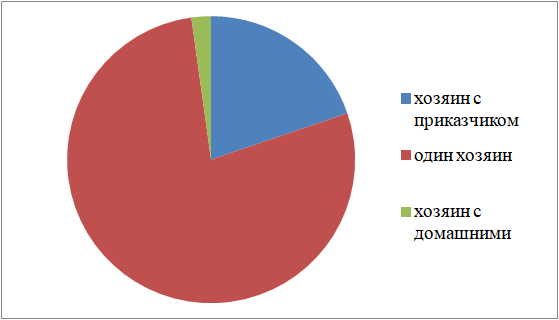 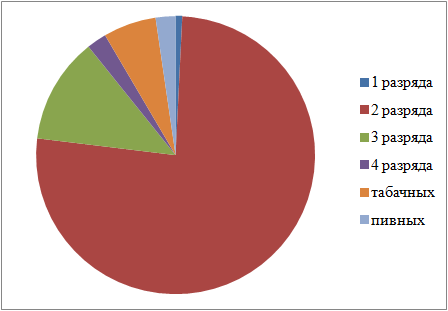 Из диаграммы 2 следует, что большая доля в общем числе выданных патентов принадлежит второму разряду (76%), далее идут патенты третьего (12%) , четвертого (2%) и первого (1%) разрядов. Табачный и пивной патенты составляют 6% и 2% соответственно. Всего 130 патентов.В 1925 году выдано 82% патента 2 разряда (64 штуки), 5% 3 разряда (4), 4% 4 разряда (3), остальные 9% табачного и пивного патентов (7). Всего 78 патентов (диаграмма 2.1). В 1926 году - 67% 2 разряда (35), 23% 3 разряда, 2% 1 разряда (1), 8% табачного (4). Всего 52 патента (диаграмма 2.2).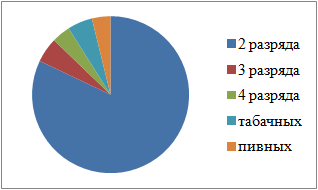 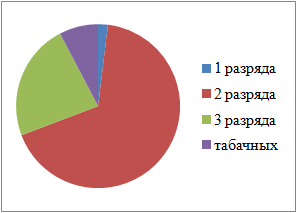 Среди видов торговли преобладали мелочная (18%), бакалейная (16%), мясная (16%), галантерейная (13%), пивные(чайные, буфеты) - 5%, к остальным 16% принадлежат хозяйства, занимающиеся кустарной или горшечной торговлей, продажей сена, дегтя, керосина и проч. (диаграмма 3) 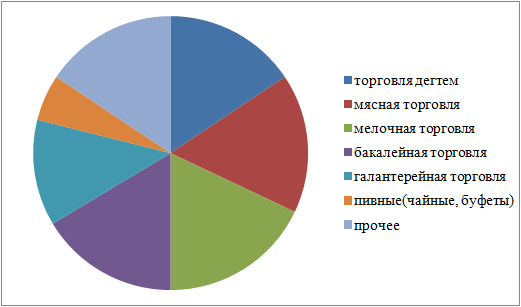 Эти данные статистически не противоречат приведённым в «Торговля в Калужской губернии в 1926-27 годах» Б.И. Троицкого для частной торговли в сельской местности.Заведения 2 разряда значительно преобладают, и, также судя по количеству служащих, частный сектор действительно носит мелкий характер. Но нельзя не отметить, что число плательщиков промыслового налога в таблице (113 всего и 56 в среднем за год) никак не соотноситься с проживающим здесь более чем двадцатитысячным населением, также как и низкие показатели по торговле не отражают экономическое процветание. Предположение, что сельхозпроизводство в волости не было товарным, противоречит как структуре посевов, так и непроверенной информации с официального сайта Износковского района, что в этот период в Износках проходило ежегодно четыре крупных ярмарки с оборотом в 40 тыс. руб. золотом.Во время второго периода НЭПа (1925-1926 гг.) население как Медынского уезда, так и Износковской волости, представлявшее из себя в подавляющем большинстве единоличные крестьянские хозяйства, не стремилось ни к «отрыву от земли», ни к коллективизации, ни к построению каких-либо доверительных отношений с государственным аппаратом. Исторически они не испытали на себе помещичьего гнёта (были сначала монастырскими, затем государственными), земли им хватало и новой власти сложно было найти социальную опору в их среде. Для более полного воссоздания социологического портрета местного жителя мне кажется необходимым привести два события, которые исторически обрамляют исследуемый период и как нельзя лучше иллюстрируют уровень поддержки властей населением. 10 ноября 1918 года произошло стихийное восстание крестьян, охватившее большинство (22 из 27 волостей) Медынского уезда, в том числе и территорию будущей Износковской волости, а так же Малоярославский, Боровский уезды Калужской губернии и Гжатский уезд соседней Смоленской. Число восставших по различным данным составляло от 7 до 10 тысяч человек. Председатель ВЧК Феликс Дзержинский отреагировал сразу: "Восстание подавить твердой рукой, без всяких колебаний. Но имейте в виду, что лишняя кровь нам не нужна. Карайте главарей, кулаков, но не трогайте одураченных ими запуганных людей. За это мы с вас строго спросим". На подавление восстания были стянуты силы ВЧК и Красной Армии не только из Калужской, но и Московской области, включая артиллерию, броневики и пулеметы (не обошлось и без латышских стрелков). Вечером 12 ноября восставшими была захвачена станция Износки. 13 ноября крестьяне повели наступление на Медынь в двух направлениях: на тюрьму, с целью освобождения заложников, и на кладбище, за которым находилась батарея, с целью захватить орудия, но огонь орудий заставил их отойти в лес. Преследовать по лесам численно превосходящих, пусть и плохо вооружённых, мужиков не стали, а издали приказ №1 «О сметении с лица земли артиллерийским огнём белогвардейских деревень». Эффективность угрозы потери дома и хозяйства в отношении мужика командование красных войск оценило верно - восставшие разошлись. Было выявлено и расстреляно 170 зачинщиков.Трудно представить, чтобы события той осени забылись через шесть лет (к началу исследуемого периода).Они не забылись и позже. 28—31 января 1930 года было проведено раскулачивание «торговцев и лишенцев». В раскулачивании был задействован 243 (Медынский) стрелковый полк 81 (Калужской) стрелковой дивизии без ведома и разрешения командования. Представители власти дали указание красноармейцам: «Брать все, оставить четыре стены и одежду, чтобы прикрыть нагое тело». Всё изъятое имущество было брошено и частично украдено младшим командным составом и красноармейцами. Расследование 243 стрелкового полка в репрессиях велось под личным контролем К. Е. Ворошилова, о событиях в Медыни доложили И. В. Сталину. «Медынское дело» стало нарицательным, оно часто упоминалось в директивах, запрещающих использовать части Красной Армии в раскулачивании, переселении, подавлении крестьянских выступлений и других карательных операциях.ЗаключениеМожно сделать вывод, что фискальная политика государства по отношению к мелким частникам, единоличным хозяйствам, имеющая целью изъятие у них средств на проведение ускоренной индустриализации, встретило у них полное понимание: торговля не развивалась, а ушла в тень.  Для успешного проведения реформ необходимо, чтобы их цели и задачи были понятны тем, на плечи которых проведение этих реформ ляжет, то есть налогоплательщикам, чтобы между ними и государством сложилось доверие. На какое доверие может рассчитывать государство со стороны крестьянина, когда оно декларирует перераспределение его капиталов в пользу каких-то производств, которые ему ничего не давали или неадекватно мало давали взамен. О каком доверии может идти речь, когда ещё недавно это же государство осуществляло вооруженный грабёж, называемый продразвёрсткой, принудительную мобилизацию в Красную Армию, заставляло исполнять различные трудовые повинности и принуждало к отказу от собственного хозяйства. Список литературы1. Орлов А.С. История России. Издательство Проспект, Москва, 2010.2. Петухова Н.Е. История налогообложения в России IX—XX вв. Издательство «Вузовский учебник», 2008.3. Сборник статистических сведений 1913-1923 гг. Москва, 1925. Составлено статистическим бюро Ц.П.О. при Ц.С.У. СССР4. Ф. Р-2901. Оп.3. д. 5 – Таблица налогового учета 1925-1926 гг. Медынского уезда Калужской губернии5. Статистический сборник Калужской губернии. Государственная публичная историческая библиотека; http://elib.shpl.ru/ru/nodes/78368 дата обращения - 06.01.236. Положение о Государственном промысловом налоге. Библиотека нормативно-правовых актов СССР; http://www.libussr.ru/doc_ussr/ussr_3052.htm дата обращения - 06.01.237. Официальный сайт Износковского района; https://admiznoski.ru/ дата обращения - 06.01.238. Российская газета; https://rg.ru/2019/01/23/kak-vojska-vchk-raspravlialis-s-krestianami-vo-vremia-medynskogo-vosstaniia.html дата обращения - 06.01.239. Официальный сайт общественно-политической газеты Медынского района Калужской области; https://medyn-zarya.ru/also/medynskoe-delo-v-krasnoj-armii-ili-rasskaz-o-tom-kak-provodilos-raskulachivanie-v-medyni-v-yanvare-1930-goda/ дата обращения - 06.01.23                                               Приложение 1ПРОЕКТНЫЙ ЗАМЫСЕЛ                       Приложение 2Таблица налогового учета 1925-1926гг.месяцы 1924г.абсолютная сумма недоимокнарастание, %число случаев привлечения к судучисло случаев описи имуществамарт11,710058513759апрель13,8117,948913389май19,9170,137311892июнь27,4234,220510964июль 29,9255,544220674август34,8297,444531115сентябрь30,6261,579128826Компонент проектного замыслаСодержание/ описаниеАктуальность темы/ проблемы/ вопроса Предпринимательская деятельность Калужской губернии слабо изучена. Статистической обработки используемых материалов ранее не проводилось.Проблема/ проблемный вопрос Каковы тенденции развития бизнеса предпринимателей Калужской губернии Медынского уезда Износковской волости под влиянием Новой экономической политики?Цель Смоделировать социологический портрет предпринимателя Медынского уезда периода нэпа.Задачи (по пунктам)1)Изучить материал таблицы, представляющей собой налоговый учет2)Обозначить критерии будущей систематизации3)Составление диаграмм 4)АнализОбъект  исследования (если есть) Таблица налогового учета 1925-1926 гг.Методы работы Сравнение, обобщение, анализИнформационные источники Таблица, интернет, библиотека нормативно правовых актов СССР, Государственная публичная историческая библиотекаРиски и пути их минимизации Недостаток информации – поиск альтернативных источников№ п/пЛ.От кого заявлениеДата документаДата начала работы предприятияКоличество работниковМесто торговой точкиВид торговлиВиды налоговРазмер налога (руб.)Стоимость арендыСтоимость арендыОборот в год.Доход за вычетом налогов и аренды11Д.Х. Ялымов10.04.1925 г.Хозяин с 1 работникомСтанционный буфет при станции МятлевоБуфет с готовыми продуктамиОсновной патент102 90 руб. в мес.90 руб. в мес.1980 руб1235,5 руб (62,4% оборота)11Д.Х. Ялымов10.04.1925 г.Хозяин с 1 работникомСтанционный буфет при станции МятлевоБуфет с готовыми продуктамиТабачный11 90 руб. в мес.90 руб. в мес.1980 руб1235,5 руб (62,4% оборота)11Д.Х. Ялымов10.04.1925 г.Хозяин с 1 работникомСтанционный буфет при станции МятлевоБуфет с готовыми продуктамиПивной патент42,590 руб. в мес.90 руб. в мес.1980 руб1235,5 руб (62,4% оборота)22В. Зиновьев10.04.1925 г.1.04.1924 г. Хозяин с сыномПивнаяПродажа пива в заведении и на вынос Пиво от трехгорного товариществаОсновной патент102240 руб. в год240 руб. в год3882,143496,64 (90,06% оборота)22В. Зиновьев10.04.1925 г.1.04.1924 г. Хозяин с сыномПивнаяПродажа пива в заведении и на вынос Пиво от трехгорного товариществаТабачный11240 руб. в год240 руб. в год3882,143496,64 (90,06% оборота)22В. Зиновьев10.04.1925 г.1.04.1924 г. Хозяин с сыномПивнаяПродажа пива в заведении и на вынос Пиво от трехгорного товариществаПивной патент32,5240 руб. в год240 руб. в год3882,143496,64 (90,06% оборота)36И.К. Лышонов1925 г.-Одно лицоЧайная с продажей вина и пива ст. Мятлево С-В Ж.Д.Продажа чая, вина и пиваПатент на открытие заведения 4 разряда245 рублей90 руб. в мес. 90 руб. в мес. 12 тыс.10675 руб. (11% оборота)410К.В. Кузнецова10.04.1925 г.1922 г.Хозяйка с работникмПоселок Износки Медынского уездаЧайная - распивочнаяПатент 3 разрядаНет данных45 руб. в мес.45 руб. в мес.600 руб. в год-59Не известно5.08.1925 г.15 мая 1924 г.Хозяин с членом семьиПос. ИзноскичайнаяПатент 4 разряда68 рублей15 руб в мес.15 руб в мес.1000 руб. в год248 руб. (25% оборота)611Н.В. Шварц-16 января 1925 г.Только заведующий заведениемПос. ИзноскипивнаяПатент 4 разряда184 руб.25 руб. в мес25 руб. в мес407,75 руб. за 2 недели-611Н.В. Шварц-16 января 1925 г.Только заведующий заведениемПос. ИзноскипивнаяПив ной патент11 руб.25 руб. в мес25 руб. в мес407,75 руб. за 2 недели-611Н.В. Шварц-16 января 1925 г.Только заведующий заведениемПос. ИзноскипивнаяТабачный 6руб. 60 коп.25 руб. в мес25 руб. в мес407,75 руб. за 2 недели-Ф. р-2901. Оп.2. д.25Ф. р-2901. Оп.2. д.25Ф. р-2901. Оп.2. д.25Ф. р-2901. Оп.2. д.25Ф. р-2901. Оп.2. д.25Ф. р-2901. Оп.2. д.25Ф. р-2901. Оп.2. д.25Ф. р-2901. Оп.2. д.25Ф. р-2901. Оп.2. д.25Ф. р-2901. Оп.2. д.25Ф. р-2901. Оп.2. д.25Ф. р-2901. Оп.2. д.25Ф. р-2901. Оп.2. д.25Ф. р-2901. Оп.2. д.2571Афанасьев С.С.1 окт. 1925 г.1 окт. 1925 г.Один хозяинДер. Лукьяново Медынского уездаТорговля мясом по базарамПатент 2 разряда6 руб. 50 коп.-Только начал торговатьТолько начал торговать-82Баринов Е.С.5 окт. 1925 г.-Один хозяинД. Поляна Изноской волости Медынского уездаТорговля мясом с возаПатент 2 разряда6 руб. 50 коп.-Начал торговлю с 6 рублейНачал торговлю с 6 рублей-93Баринов П.С.8 окт. 1925 г.1 окт. 1925 г.Один хозяинД. Поляна Изноской волости Медынского уездаТорговля мясом с возаПатент 2 разряда6 руб. 50 коп.-Начал торговлю с 20 рублейНачал торговлю с 20 рублей-104Богачев И.П.14 окт. 1925 г.1924 г.Один хозяинД. Черемошня Медынского уездаТорговля мясом с возаПатент 2 разряда6 руб. 50 коп.-500 рублей500 рублей-115Богачев П.А.3 окт. 1925 г. 1923 г.Один хозяинД. Черемошня Медынского уездаТорговля мясом в своем помещенииПатент 2 разряда10 руб.-1200 руб.1200 руб.127, 16Бобров В.С.1925 г.1 октября 1924 г.Один хозяинМедынский уездДеготьПатент 2 разряда10 руб.-250 руб.250 руб.-138Большакова Е.С.4 окт. 1925 г.3 апреля 1925 г.Хозяйка с приказчикоиГ. МятлевоПродажа галантерейного товвараПатент 2 разряда--Оборот за 6 мес. 800 руб.Оборот за 6 мес. 800 руб.-1411Полаев - неграмотен14 окт. 1925 г.1 окт. 1925 г.Один хозяинД. Гребенки Медынского уездаТорговля мясом с возаПатент 2 разряда6 руб. 50 коп.-250 рублей250 рублей- 1512Бурочкин А.- крестьянин8 окт. 1925 г.1925 г.Один хозяинД. Печурино Медынского уездаНе известноПатент 2 разряда-----1613Буровин И.И.8 окт. 1925 г.1 окт. 1925 г.Один хозяинД. ПоляныИзноской волости Медынского уездаТорговля мясом с возаПатент 2 разряда6 руб. 50 коп.-Начал торговлю с 20 рублямиНачал торговлю с 20 рублями-1714аБезсонова О.-11 ноября 1924 г. Ранее торговля не производилась из-за болезни-С. Павловское Изноской волости Медынского уездаТорговля кожевенным товаромПатент 2 разряда6 руб. 50 коп.----1817Иванов М.Б.1925 г.15 апреля 1925 г. в ЮхновеС членами семьи 8 чел.Д. ПоляныШатрящ Износковской волости Медынского уездаТорговля дегтем по деревнямПатент 2 разряда6 руб. 50 коп.-200 руб.200 руб.-1918Васильева А.А.7 окт. 1925 г.-Одна с домашнимиПос. Износки Медынского уездаМолочная торговляПатент 2 разряда16 руб-600 руб.600 руб.299,74 руб. (49% дохода1918Васильева А.А.7 окт. 1925 г.-Одна с домашнимиПос. Износки Медынского уездаМолочная торговляНалог с оборота50 руб.-600 руб.600 руб.299,74 руб. (49% дохода1918Васильева А.А.7 окт. 1925 г.-Одна с домашнимиПос. Износки Медынского уездаМолочная торговляИные расходы233,75 руб.-600 руб.600 руб.299,74 руб. (49% дохода2020Васильев Г.В.12 окт. 1925 г.1 сент. 1924 г.Один хозяинД. АлешняБакалейная торговля из палаткиПатент 2 разряда--250 руб.250 руб.-2121Васильев П.С.15 окт. 1925 г.25 апр. 1925 г.Один хозяинД. Нефедово Мятлевской вол. Медынского уездаМясная торговля по базарамПатент 2 разряда10 руб. 50 коп.-250250-2225Галкина М.С.15 окт. 1925 г.15 ноября 1925 г.Один хозяинД. Стрекалово Мятлевской вол. Медынского уездаТорговля дегтем и масличными товарамиПатент 2 разряда10 руб.-250 руб.250 руб.-                2327Гусев С.Е.14 окт. 1925 г.1 окт. 1925 г.Один хозяинС. ОреховняТорговля мясом с возаПатент 2 разряда--25 руб.25 руб.-2429Добкевич А.Б.15 окт. 1925 г.1 апр. 1925 г.Один хозяинПос. МятлевоМелочная бакалея, торговля с возаПатент 2 разряда10 руб.-Торговля С 1 апр. по 1 окт. Принесла прибыль в 500 руб.Торговля С 1 апр. по 1 окт. Принесла прибыль в 500 руб.-2530Добрякова П.Е.14 окт. 1925 г.-Одна хозяйкаД. Добиновка Износковской волости Медынского уезда Мелочная бакалейная торговля по базарамПатент 2 разряда--200 руб.200 руб.-2632Егоров Р.С.1  окт. 1925 г. 1 сент. 1925 г.Один хозяинХут. Александровский Износковской волости Медынского уездаМелочная торговля по базарамПатент 2 разряда10 руб.----2733Г.И. Ершов14 окт.1925 г.22 дек. 1924 г.Один хозяинПос. МятлевоГалантерейная торговляПатент 2 разряда10 руб.9 руб1050 руб.1050 руб.19 руб (1,8%)2835, 37Жильцов В.И.8 окт. 1925 г.1 окт. 1925 г.Один хозяинД. Уколово Износковской волости Медынского уездаМелочная торговля керосином в развозПатент 2 разряда6 руб. 50 коп.-180 руб.180 руб.-2938Иванова Е.Д.12 окт. 1925 г.25 сент. 1925 г.Одна хозяйкаСтанц. Износки Сызр.-Вяз. дорогиТорговля молочным товаромПатент 2 разряда6 руб. 50 коп.-300 руб.300 руб.-3039Иванова П.8 окт.1925 г.24 сент. 1925 г.Один хозяинПос. ИзноскиМелочная торговляПатент 2 разряда--150 руб.150 руб.-3143Г.В. Корнецев 1925 г.1 окт. 1925 г. Один хозяинД. Дороховая Износковской вол. Медынского уездаМелкая торговляПатент 2 разряда--50 рублять50 рублять3245Королькова П.И.8 окт. 1925 г.1 окт. 1925 г.Один хозяинДер. Уколовка Износковской вол. Медынского уезда-Патент 2 разряда-----3347Кулагин Д.И.20 окт. 1925 г.20 окт. 1925 гОдин хозяинД. Мелентьево Износковской вол. Медынского уездаБакалейная торговляПатент 2 разряда10 руб.----3454Кузьмин П.С.7 окт. 1925 г.1 окт. 1925 г.Один хозяинД. Уколово Износковской вол. Медынского уездаТорговля с возаПатент 2 разряда6 руб. 50 коп.----3556Колышенков И.И.Окт. 1925 г.-Один хозяинПос. МятлевоПостоялый двор-5 руб.-100 руб. в полугод.100 руб. в полугод.-3658Карамов Я.Т.1925 г.13 окт. 1925 г.Один хозяинД. Уколово Износковской вол. Медынского уездаТорговля дегтемПатент 2 разряда6 руб. 50 коп.----3759Кулагин И.П.12 окт. 1925 г.-Один хозяинС. Ореховня Износковской вол. Медынского уездаТорговля галантерейным товаромПатент 2 разряда6 руб. 50 коп.Аренда палатки на базаре за 10 руб. 10 коп. в мес.600 руб. за полугодие600 руб. за полугодие16,6 руб. (2,8%)3860Куликов М.К.17 окт. 1925 г.10 окт. 1925 г.Один хозяинД. Уколово Износковской вол. Медынского уездаТорговля дегтемПатент 2 разряда6 руб. 50 коп.----3961Б.Я. Кузьмин7 окт. 1925 г.28 сент. 1925 г.Один хозяинПос. ИзноскиТорговля баранками и ситным хлебомПатент 2 разряда6 руб. 50 коп.-Один день торговли дал выручки 32 руб. 52 коп.Один день торговли дал выручки 32 руб. 52 коп.-4064Ларичев Г.Г.Окт. 1925 г.5 окт. 1925 г.Один хозяинД. Горки Износковской вол. Медынского уездаТорговля мясом с возаПатент 2 разряда10 руб.----4165Ларичев Д.Г.Окт. 1925 г.5 окт. 1925 г.Один хозяинД. Горки Износковской вол. Медынского уездаТорговля мясом с возаПатент 2 разряда10 руб.----4266Ломова М.Я.14 окт. 1925 г.29 мая 1925 г.Хозяйка с приказчикомПос. МятлевоТорговля мясом и другими продуктамиПатент 2 разряда10 руб.8 руб. в мес. За палаткуВыручка за 4 мес. 1200 руб.Выручка за 4 мес. 1200 руб.-4367Маслов В.Н.15 окт. 1925 г.1 сент. 1924 г.Один хозяинД. Уколово Износковской вол. Медынского уездаБакалейная торговляПатент 2 разряда10 руб.-80 руб.80 руб.-4468Махов Г.В.15 окт. 1925 г.1 сент. 1924 г.Хозяин с женойД. Милентьево Износковской вол. Бакалейная торговляПатент 2 разряда10 руб.-80 руб.80 руб.-4569Молчанов М.М.14 окт. 1925 г.1924 г.Один хозяинС. Ореховня Износковской вол. Медынского уездаТорговля Патент 2 разряда6 руб. 50 коп.-500 руб.500 руб.-4670Моров И.И. 15 Окт. 1925 г.1 окт. 1925 г.Один хозяинД. Ивановское Износковской вол. Медынского уездаТорговля мясом с возаПатент 2 разряда6 руб. 50 коп.Имеет свое место на базаре---4772Никита Л.Г.15 Окт. 1925 г.1 февр. 1925 г.Хозяйка с членом семьиПос. МятлевоМолочная галантереяПатент 2 разряда10руб.Плата за место под палаткой – 7 руб.1500 руб.1500 руб.21 руб. (1,4%)4772Никита Л.Г.15 Окт. 1925 г.1 февр. 1925 г.Хозяйка с членом семьиПос. МятлевоМолочная галантереяРазрешение на торговлю твором4 руб.Плата за место под палаткой – 7 руб.1500 руб.1500 руб.21 руб. (1,4%)4873Жикиглов Е.Г.14 окт. 1925 г.1 окт. 1924 г.-Пос. ИзноскиТорговля галантерейным и бакалейным товаром со станкаПатент 2 разряда10руб.Аренда помещения под торговлю – 4 руб.200 руб.200 руб.18 руб. (9%)4873Жикиглов Е.Г.14 окт. 1925 г.1 окт. 1924 г.-Пос. ИзноскиТорговля галантерейным и бакалейным товаром со станкаТабачный патент4 руб.Аренда помещения под торговлю – 4 руб.200 руб.200 руб.18 руб. (9%)4974Новиков А.В.15 окт. 1925 г.1 апреля 1925 г.-Д. Шатрицы Износковской вол. Медынского уездаТорговля дегтем и мелочным товаром с воза и вразносПатент 2 разряда10руб.-400 руб. за полгода400 руб. за полгода10 руб. (4%)5075Новиков И.И.10 окт. 1925 г.1 окт. 1925 г.Пос. ИзноскиТорговля скобяным товаромПатент 2 разряда10руб.8 руб. 15 коп.300 руб.300 руб.-5179Овчинников П.Г.8 окт. 1925 г.1 окт. 1923 г.Один хозяинХут. Сегнеево Износковской вол.Бакалейная торговля по базарамПатент 2 разряда6 руб. 50 коп.-1000 руб.1000 руб.5281Петров С.Е.Окт. 1925 г.1 окт. 1924 г.Один хозяинД. НоснаДегтярная торговляПатент 2 разряда--250 руб.250 руб.-5382Протина А.С.12 окт. 1925 г.1 окт. 1921 г.Одна хозяйкаПос. ИзноскиГалантерейная торговляПатент 2 разряда6 руб. 50 коп.Имела базарную палатку500 руб.500 руб.-5483Тамдой И.П.8 окт. 1925 г.1 окт. 1925 г.Один хозяинД. Овечино Торговля дегтем и керосином по деревнямПатент 2 разряда6 руб. 50 коп.----5584Ромнин С.К.7 окт. 1925 г.-Один хозяин-Галантерейная торговля в разьездПатент 2 разряда10руб.-800 руб.800 руб.-5686Самсонов А.Д.15 окт. 1925 г.Апрель 1925 г.Один хозяинД. Ишутино Мятлевской волостиТорговля льномПатент 2 разряда10руб.От 600-700 руб.От 600-700 руб.-5787Самсонов К.В.15 окт. 1925 г.Октябрь 1924 г.Один хозяинД. Ишутино Мятлевской волостиТорговля мясом с возаПатент 2 разряда10руб.-На 600 руб.На 600 руб.-5888Семенов И.А.13 окт. 1925 г.1 апреля 1925 г.Один хозяинД. Сигово Медынского уездаМелочная галантерейная торговля Патент 2 разряда10руб.-В сентябре продано товара на 60 руб., в октябре на 150 руб.В сентябре продано товара на 60 руб., в октябре на 150 руб.5888Семенов И.А.13 окт. 1925 г.1 апреля 1925 г.Один хозяинД. Сигово Медынского уездаМелочная галантерейная торговля Приказческий патент4 руб.-В сентябре продано товара на 60 руб., в октябре на 150 руб.В сентябре продано товара на 60 руб., в октябре на 150 руб.5989Смирнов А.М10 окт. 1925 г.1 апреля 1924 г.Хозяин с работникомД. Косово Износковской вол.Мелочная бакалейная торговля из палаткиПатент 2 разряда10руб.-700 руб.700 руб.-6092Смирнов П.К.13 окт. 1925 г.С 1 окт. 1925 г.Один хозяинД. Ореховня Износковской вол.Торговля мясом с возаПатент 2 разряда6 руб. 50 коп.----6194Смирнов А.П.Окт. 1925 г.--Д. Дворовая Износковской вол. Торговля мясными товарами с воза------6295Смирнов В.А.15 окт. 1925 г.--Д. Гороховая Износковской вол. Мелочная торговля с возаПатент 2 разряда10руб.-В связи с крестьянскими торговлю не начиналВ связи с крестьянскими торговлю не начинал-6397Смирнов М.К.15 окт. 1925 г.30 сент. 1925 г.-Д. Носово Износковской вол.Торговля с воза керосином и дегтемПатент 2 разряда10руб.-100 руб.100 руб.6498Смирнов П.А.8 окт. 1925 г.1 окт. 1924 г.Один хозяин-Торговля дегтемПатент 2 разряда10руб.-100 руб.100 руб.-6599Скачков В.И.10 окт. 1925 г.Октябрь 1924 г.-Д. Левшана Мятлевской вол.Торговля мясомПатент 2 разряда10руб.-От 500 до 600 руб.От 500 до 600 руб.-66104Сергеев Н.П.Окт. 1925 г.14 окт. 1925 г.Один хозяинД. Симоновка Износковской вол. Мелочная торговляПатент 2 разряда3 руб. 25 коп.----67105Тихонов Т.С.1925 г.-Один хозяинД. Ореховня Износковской вол.Торговля мясом на базареПатент 2 разряда6 руб. 50 коп.-100 руб.100 руб.-68110Чернова К.И.1925 г.1 апр.1925 г.-Пос. МятлевоПостоялый двор с чайнойПатент 2 разряда--18 руб.18 руб.-69113Чиснов И.А.1925 г.-Один хозяинПомогалово Износковско вол.Торговля дегтем и керосином с возаПатент 2 разряда-----70114Чудаков Ф.В.1925 г.--Д. Олешня Износковской вол.Торговля дегтем с воза---150 руб.150 руб.-71116Шишкин С.П.8 окт. 1925 г.1 апр. 1924 г.Один хозяинД. Носово Износковской вол.Торговля горшками с возаПатент 2 разряда10руб.40 коп.100 руб.100 руб.-72117Шостак Н.С.10 окт. 1925 г.1 августа 1922 г.Один хозяинПос. Износки-Патент 2 разряда6 руб. 50 коп.1 р.50 коп150 руб.150 руб.73677Чехов Г.Ф.--Хозяин и продавецПос. МятлевоЧайная, торговля чаем, пивом и закускамиПатент 2 разряда10руб.54 руб. 60 коп.---74690Атулин И.-1 ноября 1926 г.Ст. МятлевоТорговля мануфактурным товаром кустарного производстваПатент 3 разряда39 руб.Доход с 1 по 15 ноября 1926 г. 77 руб. 50 коп.Доход с 1 по 15 ноября 1926 г. 77 руб. 50 коп.-75691Алимов Ф.1926 г.1 окт. 1926 г.Ст. МятлевоТорговля мануфактурным товаром кустарного производстваПатент 3 разряда39 руб.Доход с 1 по 15 ноября 1926 г. 76 руб. Доход с 1 по 15 ноября 1926 г. 76 руб. -76825Пронина А.А.1926 г.--Пос. ИзноскиБакалейно- Галантерейная торговляПатент 2 разряда6 руб. 50 коп.6 руб. в мес.3 тыс. руб.3 тыс. руб.-77826Рюмкин П.К.1926 г.--Д. Семеновская Изновсковская волГалантерейная торговля по базарамПатент 2 разряда--Наторговал 715 руб. на 4 базарахНаторговал 715 руб. на 4 базарах-78829Сигачев А.И.1926 г.21 окт. 1926 г.-Д. Семеновская Изновсковская волГалантерейная торговляПатент 2 разряда--1300 руб.1300 руб.-79834Соколов В.В.1926 г.8 марта 1925 г.Торговал с женойПос. Мятлево Медынского уездаТорговля мелочным товаром из палаткиПатент 2 разряда10руб.8 руб.1600 руб.1600 руб.-80837Смирнова И.М.1926 г.1 апреля 1926 г.Торговля с членом семьиПос. Носово Износковская вол.Мелочная торговляПатент 2 разряда26 рублей----81692Васильев П.С.29 окт. 1926 г.Апрель 1925 г.Один хозяинД. Нефедовка Мятлевской вол. Медынский уезд Покупка и продажа рога и мясаПатент 3 разряда-Оборот за полгода 2175 руб. В летний период не торговал, т.к . был занят крестьянским трудомОборот за полгода 2175 руб. В летний период не торговал, т.к . был занят крестьянским трудом82694Дмитриев И.Г.15 окт. 1926 г.1 сент. 1926 г.Хозяин с одним работникомПос. ИзноскиПокупка и продажа дров--Отправлено в Москву 6 вагонов дров на сумму 1080 руб.Отправлено в Москву 6 вагонов дров на сумму 1080 руб.83695Ершов Т.М.18 окт. 1926 г.20 июня 1925 г.Хозяин с приказчикомПос. МятлевоМануфактурная торговля со станкаПатент 3 разряда32 руб.26 руб. в мес.Продано товаров за год на 4500 руб.Продано товаров за год на 4500 руб.83695Ершов Т.М.18 окт. 1926 г.20 июня 1925 г.Хозяин с приказчикомПос. МятлевоМануфактурная торговля со станкаПатент 1 разряда на приказчика4 руб.26 руб. в мес.Продано товаров за год на 4500 руб.Продано товаров за год на 4500 руб.84695Кузьмин Т.К, Щеголдин А.П.12 окт. 1926 г.2 апреля 1926 г.Хозяин с партнеромПос. ИзноскиЛавка по продаже хлебного товара и бакалеиПатент 3 разряда40 руб.37 руб. 50 коп.10500 рублей10500 рублей85699Миханин С.Н., Крупенникова Н.Н.9 нояб. 1926 г.1 авг. 1926 г.-Хозяева проживали в г. Вязьма Смоленской губ., лавка при станц. МятлевоЛавка по продаже кожевенного и шорного товараПатент 3 разряда-12 руб. 50 коп.За два месяца продано товара на 4887 руб. 91 коп.За два месяца продано товара на 4887 руб. 91 коп.86700Кудряшов Д.И.1926 г.22 окт. 1926 г.Один хозяинД. МелентьевоТорговля сеномПатент 3 разряда66 руб.-С 22 октября по 22 ноября 1926 г. продано товара на 450 руб.С 22 октября по 22 ноября 1926 г. продано товара на 450 руб.87702Меркулов Н.Н., М.Я. Глинкова13 окт. 1926 г.Октябрь 1924 г.Совладельцы с приказчикомПос. МятлевоМучная бакалейная торговля-44 руб. в мес.-Продано товара на 41627 руб.Продано товара на 41627 руб.88709Павлов К.П.12 февр. 1926 г.1 июля 1923 г.Один хозяинПос. ИзноскиРозничная торговляПатент 3 разряда66 руб.13 руб. 50 коп.Продано товара на 11992 руб. 19 коп.Продано товара на 11992 руб. 19 коп.Табачный патент-89716Рубенштейн Г.Г.11 янв. 1927 г.24 дек. 1926 г.Хозяин с приказчикомПос. МятлевоСкупка различного тряпьяПатент 3 разряда78 руб.-С 24 декабря 1926 г. по 10 янв. 1927 г. продано товара на 175 руб. 79 коп.С 24 декабря 1926 г. по 10 янв. 1927 г. продано товара на 175 руб. 79 коп.90717Самсонов П.Д.Дек. 1926 г.30 марта 1926 г.Один хозяинХут. Ишутино Мятлевской вол.Скупка и продажа рогатого скотаПатент 3 разряда78 руб.-2000 руб.2000 руб.91718Соловьев В.С.1926 г.Апрель 1924 г.Один хозяинПос. МятлевоТорговля мучной бакалеейПатент 3 разряда-75 руб. 50 коп. и 109 руб.11330 руб.11330 руб.92728Складина Е.И.14 сент. 1926 г.1 окт. 1922 г.Хозяин, трое рабочих и один член семьиПос. МятлевоБулочно-бараночное предприятиеПатент 3 разряда--5276 руб. 61 коп.5276 руб. 61 коп.93774Самсонов В.Н.1926 г.1 апреля 1926 г.-Хут. Ишутино Мятлевской вол.Торговля мясом с возаПатент 2 разряда--4500 руб.4500 руб.93774Самсонов В.Н.1926 г.1 апреля 1926 г.-Хут. Ишутино Мятлевской вол.Торговля мясом с возаПатент 3 разряда на приказчика--4500 руб.4500 руб.94782Скачков В.И.22 окт. 1926 г.Окт. 1923 г.-Д. ЛевшиноТорговля мясом с возаПатент 2 разряда-1 руб. за право торговать на базаре1800 руб.1800 руб.95787Бобров В.А.1926 г.--Д. Носово Износковской вол.Торговля дегтем и керосином с возаПатент 2 разряда26 руб.-350 руб.350 руб.96788Большакова Е.С.30 июля 1926 г.20 октября 1926 г.Одна хозяйкаПос. МятлевоМелочная торговля по базарамПатент 2 разряда--21 руб.21 руб.97793Васильев А.В.13 ноября 1926 г.-Один владелецД. Конюшки Износковской волТорговля бакалейным товаромПатент 2 разряда26 руб.-900 руб.900 руб.98795Гусева М.Е.1926 г. 1 апреля 1926 г.Одна хозяйкаС. Ореховня Износковской вол.Мелочная торговляПатент 2 разряда22 руб.-Оборот за полгода 300 руб.Оборот за полгода 300 руб.99792Волков Н.К.27 июля 1926 г.1 окт. 1924 г.Один хозяинД.Воробино Износковской вол.Мелочная бакалейная торговляПатент 2 разряда-Свое место в деревне1000 руб.1000 руб.100796Гвоздева Е.Н.26 окт. 1926 г.Окт. 1926 г.Одна хозяйкаПос. МятлевоМелочная торговляПатент 2 разряда--300 руб.300 руб.101801Ершов Г.И.13 июля 1926 г.22 дек. 1924 г.Один хозяинПос. МятлевоМелочная торговля из палаткиПатент 2 разряда10 руб.8 руб. в месяц2300 руб.2300 руб.102806Степанов Р.Е.12 дек. 1926 г.21 окт. 1926 г.Один хозяинХутор Александровский Износковской вол.Бакалейная и галантерейная торговля по базарамПатент 2 разряда22 руб.-Летом не торговал. Торговал на 6 базарах. Выручал по 30 рублей на каждомЛетом не торговал. Торговал на 6 базарах. Выручал по 30 рублей на каждом-103807Иванова П.А.21 окт. 1926 г.1 окт. 1926 г.-Пос ИзноскиМелочная торговля из ларькаПатент 2 разряда--500 руб.500 руб.-104809Кулагин И.П. 25 нояб. 1926 г.1 янв. 1924 г. Один хозяинД. Ореховня Износковской вол.Мелочная торговля бакалеей и галантереейПатент 2 разряда22 руб.-Заработал за полгода 1000 руб.Заработал за полгода 1000 руб.-105816Махов Г.В.23 окт. 1926 г.Сент. 1925 г. Хозяин с приказчикомПос. ИзноскиТорговля в разнос по базарамПатент 2 разряда10 руб.-800 руб.800 руб.106817Никитина Л.Г.4 окт. 1926 г.15 февр. 1924 г.Хозяйка с мужемПос. Милятьево, дом Лукьянова Галантерейная торговляПатент 2 разряда-7 руб. в мес.2000 руб. за полгода2000 руб. за полгода107820Никишов Е.Г.12 окт. 1926 г.--Пос. ИзноскиБакалейно-галантерейная торговляПатент 2 разряда6 руб. 50 коп.6 руб. в мес.700 руб.700 руб.-107820Никишов Е.Г.12 окт. 1926 г.--Пос. ИзноскиБакалейно-галантерейная торговляТабачный патент-6 руб. в мес.700 руб.700 руб.-108821Овчинников П.Г10 нояб. 1926 г.1923 г.-Пос. Синеево Износковской волБакалейная торговляПатент 2 разряда22 руб.-800 руб. за полгода800 руб. за полгода109825Пронина А.С.1926 г.--Пос. ИзноскиБакалейно-галантерейная торговляПатент 2 разряда6 руб. 50 коп.6 руб. в мес.3000 руб.3000 руб.109825Пронина А.С.1926 г.--Пос. ИзноскиБакалейно-галантерейная торговляТабачный патент6 руб. 30 коп.6 руб. в мес.3000 руб.3000 руб.110840Уральский И.А.1926 г.1 янв. 1926 г.-Д. Кузнецово Износковской вол.Мелочная торговляПатент 2 разряда22 руб.-500 руб. за полгода 500 руб. за полгода 111844Шостак Н.С.15 окт. 1926 г.1 окт. 1926 г.Одна хозяйкаПос. ИзноскиМолочно-бакалейная торговля из палаткиПатент 2 разряда6 руб. 50 коп.6 руб. в мес.300-350 руб.300-350 руб.111844Шостак Н.С.15 окт. 1926 г.1 окт. 1926 г.Одна хозяйкаПос. ИзноскиМолочно-бакалейная торговля из палаткиТабачный патент6 руб. 30 коп.6 руб. в мес.300-350 руб.300-350 руб.112845Бобров Г.Ф.15 ноября. 1926 г.1 апр. 1926 г.-Д. Носово Износковской вол.Торговля дегтем по деревнямПатент 2 разряда22 руб.-Не более 200 рублейНе более 200 рублей113846Морозов П.М.Окт. 1926 г.1 окт. 1923 г.Один хозяинД. Стрекалово Мятлевской вол. Медынского уезда Мелочная торговля дегтем с воза на базаре в г. ЮхновПатент 2 разряда-Платил за торговлю на базаре400 руб.400 руб.114848Новиков А.В.1926 г.30 сент. 1925 г.Один хозяинД. Шатрищи Износковской вол.Торговля дегтем и другим мелочным товаром с воза. Ездил по базарам и деревням  Патент 2 разряда6 руб. 50 коп.-800 руб. за полгода800 руб. за полгода115849Соколов К.И. 1926 г.1926 г.Один хозяинД. Уколово Износковской вол.Торговля дегтем в развоз. Деготь покупался в торговых точках нефтесиндикатаПатент 2 разряда10 руб.-1000 руб. за полгода1000 руб. за полгода116850Смирнов С.А.1926 г.1926 г.Один хозяинД. Анисимово износковской вол.Торговля керосином и дегтемПатент 2 разряда--200 руб.200 руб.117853Юдичев И.П.Июль 1926 г.-Один хозяинД. Образцово Износковской вол.Торговля с воза дегтемПатент 2 разряда22 руб.-За полгода продал 60 пудов дегтя и 20 пуд. семечек. В основном работал в сельском хозяйствеЗа полгода продал 60 пудов дегтя и 20 пуд. семечек. В основном работал в сельском хозяйстве118854Чехов Г.Ф.1926 г.--Пос. МятлевоПостоялый дворПатент 2 разряда10 руб.-15 руб. за полгода15 руб. за полгода119858Смирнов Д.К.1926 г.1925 г.-Медынский уездТорговля дегтем и керосином с возаПатент 2 разряда26 руб.-400 руб.400 руб.120868Соколов А.1926 г.8 октября 1926 г.Один хозяинД. Носово Износковской вол.Горшечная торговляПатент 2 разряда-----121869Ястребов С.С.1926 г.8 октября 1926 г.Один хозяинД. Носово Износковской вол.Горшечная торговляПатент 2 разряда17 руб. 50 коп.----122870Шпагин В.Ф.Июль 1926 г.1 октября 1925 г.Один хозяинД. Гридинки Износковской вол.Содержание весов на базаре в ИзноскахПатент 2 разряда6 руб. 50 коп.----